Iota Phi Lambda Sorority, Inc., Gamma Delta Chapter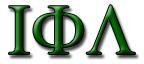 Dear Graduating High School Student:Iota Phi Lambda Sorority, Incorporated is an organization of business and professional women, whose focus is to encourage young women entering the field of business and/or other professions. We do offer these scholarships to both young women and young men.Gamma Delta Chapter of Iota Phi Lambda Sorority, Inc. located in Richmond, VA, is pleased to announce the 2024 Dorothy B. Lee Scholarship that will be awarded to a graduating female or male high school student who plans to enter the field of business and/or other professions. The winner of the scholarship will be awarded $1000 and notified in late June/early July 2024.To qualify, each prospective candidate must meet the following criteria:Be a High School Senior with a grade point average (GPA) at least “2.5”Submit a letter of recommendation from school personnelMajor course of study in college must be in Business or a related field.Submit an unofficial transcript.Submit supporting documentation (pictures, copies of certificates) for all activities, awards, and accomplishments.Completed application (Student must sign and date the completed application)Application and supporting documentation (letter from school personnel) must beemailed by May 24, 2024 to:Mrs. Cynthia Rollins, Scholarship Chair at scholarships.gammadelta.ipl@gmail.com.We look forward to receiving your scholarship application. If you have any questions, please contact: Mrs. Rollins via email.NOTE: Incomplete applications and applications received after the postmark due date will not be considered.Sincerely,Dorothy B. Lee Scholarship Committee “Upward and Onward in Efficient Service"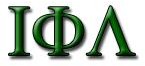 Dorothy B. Lee Scholarship ApplicationIota Phi Lambda Sorority, Inc., Gamma Delta ChapterStatement of Financial need:GPA:	 		Favorite subject:   	What is your intended college major?	 	Please provide details on extracurricular, personal, and volunteer activities (school, church, community, and work activities, etc.).I certify that my answers are true and complete to the best of my knowledge.If this application leads to a scholarship award, I understand that false or misleading information in my application or interview may result in withdrawal of scholarship award.Full Name:    	Date: 	LastFirstM.I.Address:	 	Street AddressApartment/Unit #CityStateZIP CodePhone:	 	Email 	Number of Dependents inyour home:	 	Parents Adjusted Gross Income$	High School:	 	Address: 	From:	 	To: 	Did you graduate?YESNODiploma: 	College/ University you planto attend:   	Address: 	Signature:     	Date: 	